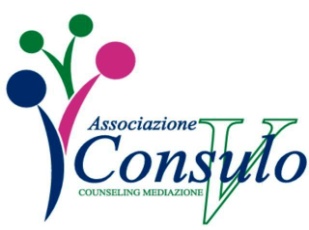 LE FAMIGLIE NELLA RETE: interventi interprofessionali per il sostegno e la risoluzione degli aspetti critici PAN 10 Novembre 2017 ore 15-19*Richiesti crediti Ordine Assistenti Sociali della Campania - Ordine Avvocati di Napoli - A.I.M.S.Si vuole focalizzare l'attenzione su tutti i bisogni delle famiglie attuali, proponendo stimoli per una riflessione condivisa sui percorsi da costruire per soddisfare le necessità delle relazioni familiari, nell'ottica della ricerca di un benessere comune, avvalendosi di una rete di interventi di professionisti di vari ambiti. Un confronto dialettico e concreto, quindi, fra tutti i professionisti impegnati nella gestione dei conflitti, sulle forme alternative di risoluzione della lite specie in ambito familiare, scolastico e minorile. Le trasformazioni dei modelli familiari richiedono un'ottica socio-assistenziale che comprenda uno sguardo di sostegno e di accompagnamento alle figure genitoriali emerse dai nuovi scenari e figlie della trasformazione tutt'ora in atto.Oggi tra le validissime procedure extra giudiziarie utili anche per la valorizzazione delle potenzialità stesse dei soggetti confliggenti nella  ricerca di una soluzione condivisa della crisi, vi è la mediazione familiare.  In particolare, nel diritto di famiglia e minorile il legislatore e anche la stessa magistratura da tempo sono fortemente orientate verso le soluzioni conciliative, riconoscendone la grandissima utilità non solo sul piano del decongestionamento della giustizia ordinaria, ma anche e soprattutto per la capacità delle tecniche della mediazione di condurre le parti verso traguardi soddisfacenti e di maggiore durata nel tempo. I confini sottili tra mediazione, conciliazione e negoziazione assistita, resi evidenti dalle prime rilevazioni sull’uso degli strumenti in questione, rende più che necessari i dialoghi e le alleanze, di senso e di prospettive, interprofessionali per la fissazione delle differenze degli istituti e per la discussione di aspetti critici delle singole discipline registrate specie dagli avvocati, dagli assistenti sociali e dai mediatori. L'Associazione Consvlo ha fin dalla sua costituzione proposto e lavorato per creare un ambito di accoglienza, orientamento e supporto per le famiglie in difficoltà, per il sostegno alle donne, adoperandosi nella lotta contro la violenza su di esse e sui minori, contro l'abuso, sostegno per la  genitorialità in tema di adozioni e  nella gestione del conflitto interno anche alle famiglie che affrontano il disagio della disabilità, in accordo con la propria natura già insita nella scelta del nome Consvlo , come venire in aiuto ma anche consultare, interpellare e soprattutto riflettere su."Se l'unico strumento che hai in mano è un martello, ogni cosa inizierà a sembrarti un chiodo" Abraham MaslowSaluti IstituzionaliInterventi ambiti:-Giuridico-Legale-Assistenziale-Mediatorio-PsicologicoTel/fax 081 556.2.557 cell. 3356559546 - CF: 95179810635www.associazioneconsulo.it – cristiana.crisi@associazioneconsulo.it